О внесении измененийв постановление Администрации города Когалыма от 11.10.2013 №2907В соответствии со статьёй 179 Бюджетного кодекса Российской Федерации, Уставом города Когалым, решением Думы города Когалыма                 от 20.12.2023 года №356-ГД «О внесении изменений в решение Думы города Когалыма от 14.12.2022 года №199-ГД», постановлением Администрации города Когалыма от 28.10.2021 №2193 «О порядке разработки и реализации муниципальных программ города Когалыма»:1. В приложение к постановлению Администрации города Когалыма                от 11.10.2013 №2907 «Об утверждении муниципальной программы «Содержание объектов городского хозяйства и инженерной инфраструктуры в городе Когалыме» (далее – Программа) внести следующие изменения:1.1. Строку «Параметры финансового обеспечения муниципальной программы» паспорта Программы изложить в следующей редакции: 1.2. Таблицу 1 Программы изложить в редакции согласно приложению 1 к настоящему постановлению.1.3. Таблицу 6 Программы изложить в редакции согласно приложению 2 к настоящему постановлению.2. Признать утратившими силу:2.1. подпункт 1.5 пункта 1 постановления Администрации города Когалыма от 13.04.2023 №675 «О внесении изменений в постановление Администрации города Когалыма от 11.10.2013 №2907»;2.2. подпункты 1.2, 1.3 пункта 1 постановления Администрации города Когалыма от 03.11.2023 №2220 «О внесении изменений в постановление Администрации города Когалыма от 11.10.2013 №2907».3. Муниципальному казённому учреждению «Управление капитального строительства и жилищно-коммунального комплекса города Когалыма (И.Р.Кадыров) направить в юридическое управление Администрации города Когалыма текст постановления и приложения к нему, его реквизиты, сведения об источнике официального опубликования в порядке и сроки, предусмотренные распоряжением Администрации города Когалыма от 19.06.2013 №149-р «О мерах по формированию регистра муниципальных нормативных правовых актов                Ханты-Мансийского автономного округа - Югры» для дальнейшего направления в Управление государственной регистрации нормативных правовых актов Аппарата Губернатора Ханты-Мансийского автономного округа - Югры.4. Опубликовать настоящее постановление и приложения к нему в газете «Когалымский вестник» и сетевом издании «Когалымский вестник»: KOGVESTI.RU (приложение в печатном издании не приводится). Разместить настоящее постановление и приложения к нему на официальном сайте Администрации города Когалыма в информационно-телекоммуникационной сети Интернет (www.admkogalym.ru).5. Контроль за выполнением настоящего постановления возложить на заместителя главы города Когалыма А.А.Морозова.Приложение 1к постановлению Администрациигорода КогалымаТаблица 1*МКУ «УЖКХ г. Когалыма» до 28.04.2023, согласно постановлению от 30.01.2023 №176 «О реорганизации Муниципального казённого учреждения «Управление капитального строительства города Когалыма»» муниципальное казённое учреждение «Управление капитального строительства города Когалыма» реорганизовано путём присоединения к нему муниципального казённого учреждения «Управление жилищно-коммунального хозяйства города Когалыма».Приложение 2к постановлению Администрациигорода КогалымаТаблица 6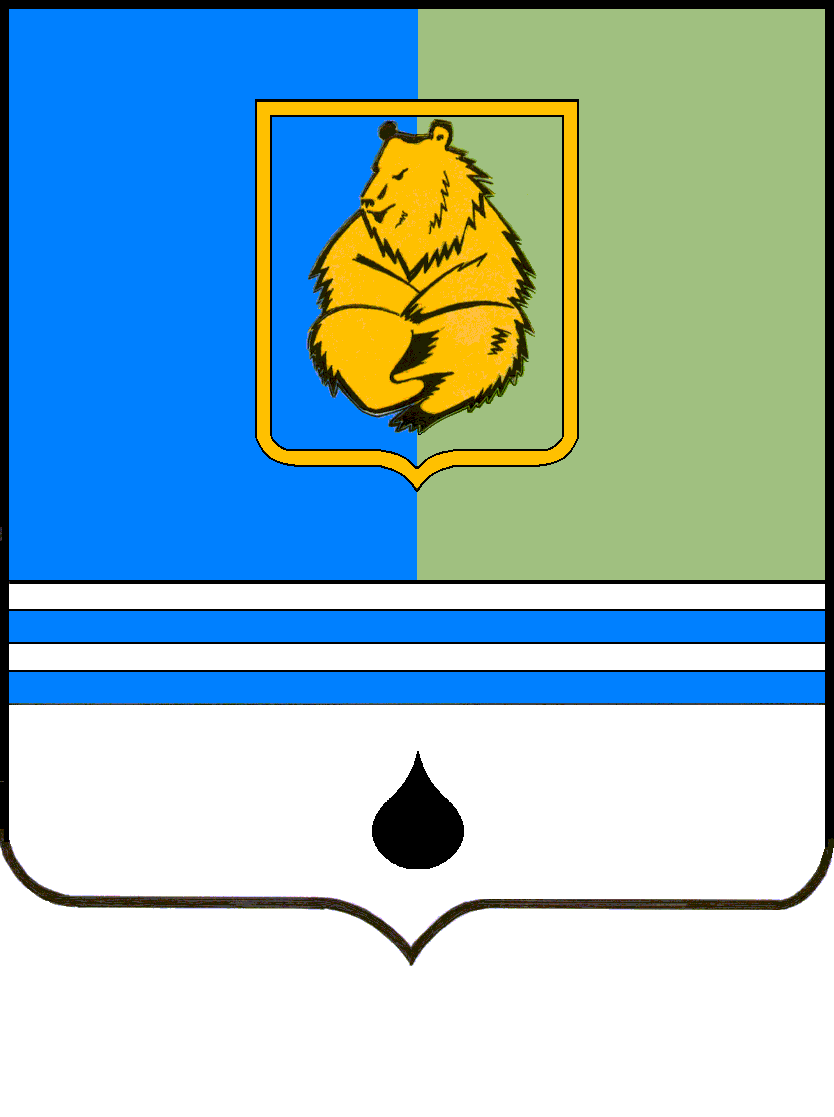 ПОСТАНОВЛЕНИЕАДМИНИСТРАЦИИ ГОРОДА КОГАЛЫМАХанты-Мансийского автономного округа - ЮгрыПОСТАНОВЛЕНИЕАДМИНИСТРАЦИИ ГОРОДА КОГАЛЫМАХанты-Мансийского автономного округа - ЮгрыПОСТАНОВЛЕНИЕАДМИНИСТРАЦИИ ГОРОДА КОГАЛЫМАХанты-Мансийского автономного округа - ЮгрыПОСТАНОВЛЕНИЕАДМИНИСТРАЦИИ ГОРОДА КОГАЛЫМАХанты-Мансийского автономного округа - Югрыот [Дата документа]от [Дата документа]№ [Номер документа]№ [Номер документа]«Параметры финансового обеспечения муниципальной программы».от [Дата документа] № [Номер документа]Распределение финансовых ресурсов муниципальной программы (по годам)Распределение финансовых ресурсов муниципальной программы (по годам)Распределение финансовых ресурсов муниципальной программы (по годам)Распределение финансовых ресурсов муниципальной программы (по годам)Распределение финансовых ресурсов муниципальной программы (по годам)Распределение финансовых ресурсов муниципальной программы (по годам)Распределение финансовых ресурсов муниципальной программы (по годам)Распределение финансовых ресурсов муниципальной программы (по годам)Распределение финансовых ресурсов муниципальной программы (по годам)Распределение финансовых ресурсов муниципальной программы (по годам)Распределение финансовых ресурсов муниципальной программы (по годам)Распределение финансовых ресурсов муниципальной программы (по годам)Распределение финансовых ресурсов муниципальной программы (по годам)Распределение финансовых ресурсов муниципальной программы (по годам)Номер структурного элемента (основного мероприятия)Структурный элемент (основное мероприятие) муниципальной программы)Ответственный исполнитель/соисполнитель, учреждение, организацияИсточники финансированияИсточники финансированияФинансовые затраты на реализацию, тыс. рублейФинансовые затраты на реализацию, тыс. рублейФинансовые затраты на реализацию, тыс. рублейФинансовые затраты на реализацию, тыс. рублейФинансовые затраты на реализацию, тыс. рублейФинансовые затраты на реализацию, тыс. рублейФинансовые затраты на реализацию, тыс. рублейФинансовые затраты на реализацию, тыс. рублейФинансовые затраты на реализацию, тыс. рублейНомер структурного элемента (основного мероприятия)Структурный элемент (основное мероприятие) муниципальной программы)Ответственный исполнитель/соисполнитель, учреждение, организацияИсточники финансированияИсточники финансированиявсеговсегов том числев том числев том числев том числев том числев том числев том числеНомер структурного элемента (основного мероприятия)Структурный элемент (основное мероприятие) муниципальной программы)Ответственный исполнитель/соисполнитель, учреждение, организацияИсточники финансированияИсточники финансированиявсеговсего 2023 год 2023 год 2024 год 2025 год 2026 год 2027 год 2028 год1234455667891011Цель - Комплексное решение проблем благоустройства и санитарного содержания территории города Когалыма, повышение уровня внешнего благоустройства и создание условий для решения вопросов местного значенияЦель - Комплексное решение проблем благоустройства и санитарного содержания территории города Когалыма, повышение уровня внешнего благоустройства и создание условий для решения вопросов местного значенияЦель - Комплексное решение проблем благоустройства и санитарного содержания территории города Когалыма, повышение уровня внешнего благоустройства и создание условий для решения вопросов местного значенияЦель - Комплексное решение проблем благоустройства и санитарного содержания территории города Когалыма, повышение уровня внешнего благоустройства и создание условий для решения вопросов местного значенияЦель - Комплексное решение проблем благоустройства и санитарного содержания территории города Когалыма, повышение уровня внешнего благоустройства и создание условий для решения вопросов местного значенияЦель - Комплексное решение проблем благоустройства и санитарного содержания территории города Когалыма, повышение уровня внешнего благоустройства и создание условий для решения вопросов местного значенияЦель - Комплексное решение проблем благоустройства и санитарного содержания территории города Когалыма, повышение уровня внешнего благоустройства и создание условий для решения вопросов местного значенияЦель - Комплексное решение проблем благоустройства и санитарного содержания территории города Когалыма, повышение уровня внешнего благоустройства и создание условий для решения вопросов местного значенияЦель - Комплексное решение проблем благоустройства и санитарного содержания территории города Когалыма, повышение уровня внешнего благоустройства и создание условий для решения вопросов местного значенияЦель - Комплексное решение проблем благоустройства и санитарного содержания территории города Когалыма, повышение уровня внешнего благоустройства и создание условий для решения вопросов местного значенияЦель - Комплексное решение проблем благоустройства и санитарного содержания территории города Когалыма, повышение уровня внешнего благоустройства и создание условий для решения вопросов местного значенияЦель - Комплексное решение проблем благоустройства и санитарного содержания территории города Когалыма, повышение уровня внешнего благоустройства и создание условий для решения вопросов местного значенияЦель - Комплексное решение проблем благоустройства и санитарного содержания территории города Когалыма, повышение уровня внешнего благоустройства и создание условий для решения вопросов местного значенияЦель - Комплексное решение проблем благоустройства и санитарного содержания территории города Когалыма, повышение уровня внешнего благоустройства и создание условий для решения вопросов местного значенияЗадача №1. Организация благоустройства территории города Когалыма, включая озеленение территории и содержание малых архитектурных форм. 
Задача №2. Улучшение условий для активного отдыха и полноценного физического развития детей.
Задача №3. Обеспечение деятельности муниципальных учреждений для решения вопросов местного значения.
Задача №4. Повышение уровня благоустройства объектов городского хозяйства и состояния инженерной инфраструктуры города. Когалыма.Задача №1. Организация благоустройства территории города Когалыма, включая озеленение территории и содержание малых архитектурных форм. 
Задача №2. Улучшение условий для активного отдыха и полноценного физического развития детей.
Задача №3. Обеспечение деятельности муниципальных учреждений для решения вопросов местного значения.
Задача №4. Повышение уровня благоустройства объектов городского хозяйства и состояния инженерной инфраструктуры города. Когалыма.Задача №1. Организация благоустройства территории города Когалыма, включая озеленение территории и содержание малых архитектурных форм. 
Задача №2. Улучшение условий для активного отдыха и полноценного физического развития детей.
Задача №3. Обеспечение деятельности муниципальных учреждений для решения вопросов местного значения.
Задача №4. Повышение уровня благоустройства объектов городского хозяйства и состояния инженерной инфраструктуры города. Когалыма.Задача №1. Организация благоустройства территории города Когалыма, включая озеленение территории и содержание малых архитектурных форм. 
Задача №2. Улучшение условий для активного отдыха и полноценного физического развития детей.
Задача №3. Обеспечение деятельности муниципальных учреждений для решения вопросов местного значения.
Задача №4. Повышение уровня благоустройства объектов городского хозяйства и состояния инженерной инфраструктуры города. Когалыма.Задача №1. Организация благоустройства территории города Когалыма, включая озеленение территории и содержание малых архитектурных форм. 
Задача №2. Улучшение условий для активного отдыха и полноценного физического развития детей.
Задача №3. Обеспечение деятельности муниципальных учреждений для решения вопросов местного значения.
Задача №4. Повышение уровня благоустройства объектов городского хозяйства и состояния инженерной инфраструктуры города. Когалыма.Задача №1. Организация благоустройства территории города Когалыма, включая озеленение территории и содержание малых архитектурных форм. 
Задача №2. Улучшение условий для активного отдыха и полноценного физического развития детей.
Задача №3. Обеспечение деятельности муниципальных учреждений для решения вопросов местного значения.
Задача №4. Повышение уровня благоустройства объектов городского хозяйства и состояния инженерной инфраструктуры города. Когалыма.Задача №1. Организация благоустройства территории города Когалыма, включая озеленение территории и содержание малых архитектурных форм. 
Задача №2. Улучшение условий для активного отдыха и полноценного физического развития детей.
Задача №3. Обеспечение деятельности муниципальных учреждений для решения вопросов местного значения.
Задача №4. Повышение уровня благоустройства объектов городского хозяйства и состояния инженерной инфраструктуры города. Когалыма.Задача №1. Организация благоустройства территории города Когалыма, включая озеленение территории и содержание малых архитектурных форм. 
Задача №2. Улучшение условий для активного отдыха и полноценного физического развития детей.
Задача №3. Обеспечение деятельности муниципальных учреждений для решения вопросов местного значения.
Задача №4. Повышение уровня благоустройства объектов городского хозяйства и состояния инженерной инфраструктуры города. Когалыма.Задача №1. Организация благоустройства территории города Когалыма, включая озеленение территории и содержание малых архитектурных форм. 
Задача №2. Улучшение условий для активного отдыха и полноценного физического развития детей.
Задача №3. Обеспечение деятельности муниципальных учреждений для решения вопросов местного значения.
Задача №4. Повышение уровня благоустройства объектов городского хозяйства и состояния инженерной инфраструктуры города. Когалыма.Задача №1. Организация благоустройства территории города Когалыма, включая озеленение территории и содержание малых архитектурных форм. 
Задача №2. Улучшение условий для активного отдыха и полноценного физического развития детей.
Задача №3. Обеспечение деятельности муниципальных учреждений для решения вопросов местного значения.
Задача №4. Повышение уровня благоустройства объектов городского хозяйства и состояния инженерной инфраструктуры города. Когалыма.Задача №1. Организация благоустройства территории города Когалыма, включая озеленение территории и содержание малых архитектурных форм. 
Задача №2. Улучшение условий для активного отдыха и полноценного физического развития детей.
Задача №3. Обеспечение деятельности муниципальных учреждений для решения вопросов местного значения.
Задача №4. Повышение уровня благоустройства объектов городского хозяйства и состояния инженерной инфраструктуры города. Когалыма.Задача №1. Организация благоустройства территории города Когалыма, включая озеленение территории и содержание малых архитектурных форм. 
Задача №2. Улучшение условий для активного отдыха и полноценного физического развития детей.
Задача №3. Обеспечение деятельности муниципальных учреждений для решения вопросов местного значения.
Задача №4. Повышение уровня благоустройства объектов городского хозяйства и состояния инженерной инфраструктуры города. Когалыма.Задача №1. Организация благоустройства территории города Когалыма, включая озеленение территории и содержание малых архитектурных форм. 
Задача №2. Улучшение условий для активного отдыха и полноценного физического развития детей.
Задача №3. Обеспечение деятельности муниципальных учреждений для решения вопросов местного значения.
Задача №4. Повышение уровня благоустройства объектов городского хозяйства и состояния инженерной инфраструктуры города. Когалыма.Задача №1. Организация благоустройства территории города Когалыма, включая озеленение территории и содержание малых архитектурных форм. 
Задача №2. Улучшение условий для активного отдыха и полноценного физического развития детей.
Задача №3. Обеспечение деятельности муниципальных учреждений для решения вопросов местного значения.
Задача №4. Повышение уровня благоустройства объектов городского хозяйства и состояния инженерной инфраструктуры города. Когалыма.Процессная частьПроцессная частьПроцессная частьПроцессная частьПроцессная частьПроцессная частьПроцессная частьПроцессная частьПроцессная частьПроцессная частьПроцессная частьПроцессная частьПроцессная частьПроцессная часть1.1.Основное мероприятие «Содержание объектов благоустройства территории города Когалыма, включая озеленение территории и содержание малых архитектурных форм» (I)МКУ «УКС и ЖКК г.Когалыма»/МБУ «КСАТ»/
МКУ «УЖКХ г.Когалыма»*всеговсего631 206,49631 206,49104 257,39104 257,3994 984,70107 991,10107 991,10107 991,10107 991,101.1.Основное мероприятие «Содержание объектов благоустройства территории города Когалыма, включая озеленение территории и содержание малых архитектурных форм» (I)МКУ «УКС и ЖКК г.Когалыма»/МБУ «КСАТ»/
МКУ «УЖКХ г.Когалыма»*федеральный бюджетфедеральный бюджет0,000,000,000,000,000,000,000,000,001.1.Основное мероприятие «Содержание объектов благоустройства территории города Когалыма, включая озеленение территории и содержание малых архитектурных форм» (I)МКУ «УКС и ЖКК г.Когалыма»/МБУ «КСАТ»/
МКУ «УЖКХ г.Когалыма»*бюджет автономного округабюджет автономного округа0,000,000,000,000,000,000,000,000,001.1.Основное мероприятие «Содержание объектов благоустройства территории города Когалыма, включая озеленение территории и содержание малых архитектурных форм» (I)МКУ «УКС и ЖКК г.Когалыма»/МБУ «КСАТ»/
МКУ «УЖКХ г.Когалыма»*бюджет города Когалымабюджет города Когалыма631 206,49631 206,49104 257,39104 257,3994 984,70107 991,10107 991,10107 991,10107 991,101.1.Основное мероприятие «Содержание объектов благоустройства территории города Когалыма, включая озеленение территории и содержание малых архитектурных форм» (I)МКУ «УКС и ЖКК г.Когалыма»/МБУ «КСАТ»/
МКУ «УЖКХ г.Когалыма»*иные источники финансированияиные источники финансирования0,000,000,000,000,000,000,000,000,001.1.1.Выполнение муниципальной работы «Уборка территории и аналогичная деятельность»МБУ «КСАТ»всеговсего410 519,69410 519,6968 501,0968 501,0957 998,6071 005,0071 005,0071 005,0071 005,001.1.1.Выполнение муниципальной работы «Уборка территории и аналогичная деятельность»МБУ «КСАТ»федеральный бюджетфедеральный бюджет0,000,000,000,000,000,000,000,000,001.1.1.Выполнение муниципальной работы «Уборка территории и аналогичная деятельность»МБУ «КСАТ»бюджет автономного округабюджет автономного округа0,000,000,000,000,000,000,000,000,001.1.1.Выполнение муниципальной работы «Уборка территории и аналогичная деятельность»МБУ «КСАТ»бюджет города Когалымабюджет города Когалыма410 519,69410 519,6968 501,0968 501,0957 998,6071 005,0071 005,0071 005,0071 005,001.1.1.Выполнение муниципальной работы «Уборка территории и аналогичная деятельность»МБУ «КСАТ»иные источники финансированияиные источники финансирования0,000,000,000,000,000,000,000,000,001.1.2.Приобретение специализированной техники  для выполнения муниципальной работы «Уборка территории и аналогичная деятельность» (в том числе на условиях лизинга)МБУ «КСАТ»всеговсего4 658,604 658,604 658,604 658,600,000,000,000,000,001.1.2.Приобретение специализированной техники  для выполнения муниципальной работы «Уборка территории и аналогичная деятельность» (в том числе на условиях лизинга)МБУ «КСАТ»федеральный бюджетфедеральный бюджет0,000,000,000,000,000,000,000,000,001.1.2.Приобретение специализированной техники  для выполнения муниципальной работы «Уборка территории и аналогичная деятельность» (в том числе на условиях лизинга)МБУ «КСАТ»бюджет автономного округабюджет автономного округа0,000,000,000,000,000,000,000,000,001.1.2.Приобретение специализированной техники  для выполнения муниципальной работы «Уборка территории и аналогичная деятельность» (в том числе на условиях лизинга)МБУ «КСАТ»бюджет города Когалымабюджет города Когалыма4 658,604 658,604 658,604 658,600,000,000,000,000,001.1.2.Приобретение специализированной техники  для выполнения муниципальной работы «Уборка территории и аналогичная деятельность» (в том числе на условиях лизинга)МБУ «КСАТ»иные источники финансированияиные источники финансирования0,000,000,000,000,000,000,000,000,001.1.3.Обеспечение очистки и вывоза снега с территории города, в том числе аренда транспортных средств, в целях вывоза снега с территории города Когалыма сверх муниципального задания, ввиду отсутствия технических возможностейМКУ «УКС и ЖКК г.Когалыма»/МКУ «УЖКХ г.Когалыма»*/МБУ «КСАТ»всеговсего216 028,20216 028,2031 097,7031 097,7036 986,1036 986,1036 986,1036 986,1036 986,101.1.3.Обеспечение очистки и вывоза снега с территории города, в том числе аренда транспортных средств, в целях вывоза снега с территории города Когалыма сверх муниципального задания, ввиду отсутствия технических возможностейМКУ «УКС и ЖКК г.Когалыма»/МКУ «УЖКХ г.Когалыма»*/МБУ «КСАТ»федеральный бюджетфедеральный бюджет0,000,000,000,000,000,000,000,000,001.1.3.Обеспечение очистки и вывоза снега с территории города, в том числе аренда транспортных средств, в целях вывоза снега с территории города Когалыма сверх муниципального задания, ввиду отсутствия технических возможностейМКУ «УКС и ЖКК г.Когалыма»/МКУ «УЖКХ г.Когалыма»*/МБУ «КСАТ»бюджет автономного округабюджет автономного округа0,000,000,000,000,000,000,000,000,001.1.3.Обеспечение очистки и вывоза снега с территории города, в том числе аренда транспортных средств, в целях вывоза снега с территории города Когалыма сверх муниципального задания, ввиду отсутствия технических возможностейМКУ «УКС и ЖКК г.Когалыма»/МКУ «УЖКХ г.Когалыма»*/МБУ «КСАТ»бюджет города Когалымабюджет города Когалыма216 028,20216 028,2031 097,7031 097,7036 986,1036 986,1036 986,1036 986,1036 986,101.1.3.Обеспечение очистки и вывоза снега с территории города, в том числе аренда транспортных средств, в целях вывоза снега с территории города Когалыма сверх муниципального задания, ввиду отсутствия технических возможностейМКУ «УКС и ЖКК г.Когалыма»/МКУ «УЖКХ г.Когалыма»*/МБУ «КСАТ»иные источники финансированияиные источники финансирования0,000,000,000,000,000,000,000,000,001.1.3.Обеспечение очистки и вывоза снега с территории города, в том числе аренда транспортных средств, в целях вывоза снега с территории города Когалыма сверх муниципального задания, ввиду отсутствия технических возможностейМБУ «КСАТ»всеговсего14 049,9014 049,905 227,905 227,901 764,401 764,401 764,401 764,401 764,401.1.3.Обеспечение очистки и вывоза снега с территории города, в том числе аренда транспортных средств, в целях вывоза снега с территории города Когалыма сверх муниципального задания, ввиду отсутствия технических возможностейМБУ «КСАТ»федеральный бюджетфедеральный бюджет0,000,000,000,000,000,000,000,000,001.1.3.Обеспечение очистки и вывоза снега с территории города, в том числе аренда транспортных средств, в целях вывоза снега с территории города Когалыма сверх муниципального задания, ввиду отсутствия технических возможностейМБУ «КСАТ»бюджет автономного округабюджет автономного округа0,000,000,000,000,000,000,000,000,001.1.3.Обеспечение очистки и вывоза снега с территории города, в том числе аренда транспортных средств, в целях вывоза снега с территории города Когалыма сверх муниципального задания, ввиду отсутствия технических возможностейМБУ «КСАТ»бюджет города Когалымабюджет города Когалыма14 049,9014 049,905 227,905 227,901 764,401 764,401 764,401 764,401 764,401.1.3.Обеспечение очистки и вывоза снега с территории города, в том числе аренда транспортных средств, в целях вывоза снега с территории города Когалыма сверх муниципального задания, ввиду отсутствия технических возможностейМБУ «КСАТ»иные источники финансированияиные источники финансирования0,000,000,000,000,000,000,000,000,001.1.3.Обеспечение очистки и вывоза снега с территории города, в том числе аренда транспортных средств, в целях вывоза снега с территории города Когалыма сверх муниципального задания, ввиду отсутствия технических возможностейМКУ «УКС и ЖКК г.Когалыма»всеговсего186 751,08186 751,0810 642,5810 642,5835 221,7035 221,7035 221,7035 221,7035 221,701.1.3.Обеспечение очистки и вывоза снега с территории города, в том числе аренда транспортных средств, в целях вывоза снега с территории города Когалыма сверх муниципального задания, ввиду отсутствия технических возможностейМКУ «УКС и ЖКК г.Когалыма»федеральный бюджетфедеральный бюджет0,000,000,000,000,000,000,000,000,001.1.3.Обеспечение очистки и вывоза снега с территории города, в том числе аренда транспортных средств, в целях вывоза снега с территории города Когалыма сверх муниципального задания, ввиду отсутствия технических возможностейМКУ «УКС и ЖКК г.Когалыма»бюджет автономного округабюджет автономного округа0,000,000,000,000,000,000,000,000,001.1.3.Обеспечение очистки и вывоза снега с территории города, в том числе аренда транспортных средств, в целях вывоза снега с территории города Когалыма сверх муниципального задания, ввиду отсутствия технических возможностейМКУ «УКС и ЖКК г.Когалыма»бюджет города Когалымабюджет города Когалыма186 751,08186 751,0810 642,5810 642,5835 221,7035 221,7035 221,7035 221,7035 221,701.1.3.Обеспечение очистки и вывоза снега с территории города, в том числе аренда транспортных средств, в целях вывоза снега с территории города Когалыма сверх муниципального задания, ввиду отсутствия технических возможностейМКУ «УКС и ЖКК г.Когалыма»иные источники финансированияиные источники финансирования0,000,000,000,000,000,000,000,000,001.1.3.Обеспечение очистки и вывоза снега с территории города, в том числе аренда транспортных средств, в целях вывоза снега с территории города Когалыма сверх муниципального задания, ввиду отсутствия технических возможностейМКУ «УЖКХ г.Когалыма»*всеговсего15 227,2215 227,2215 227,2215 227,220,000,000,000,000,001.1.3.Обеспечение очистки и вывоза снега с территории города, в том числе аренда транспортных средств, в целях вывоза снега с территории города Когалыма сверх муниципального задания, ввиду отсутствия технических возможностейМКУ «УЖКХ г.Когалыма»*федеральный бюджетфедеральный бюджет0,000,000,000,000,000,000,000,000,001.1.3.Обеспечение очистки и вывоза снега с территории города, в том числе аренда транспортных средств, в целях вывоза снега с территории города Когалыма сверх муниципального задания, ввиду отсутствия технических возможностейМКУ «УЖКХ г.Когалыма»*бюджет автономного округабюджет автономного округа0,000,000,000,000,000,000,000,000,001.1.3.Обеспечение очистки и вывоза снега с территории города, в том числе аренда транспортных средств, в целях вывоза снега с территории города Когалыма сверх муниципального задания, ввиду отсутствия технических возможностейМКУ «УЖКХ г.Когалыма»*бюджет города Когалымабюджет города Когалыма15 227,2215 227,2215 227,2215 227,220,000,000,000,000,001.1.3.Обеспечение очистки и вывоза снега с территории города, в том числе аренда транспортных средств, в целях вывоза снега с территории города Когалыма сверх муниципального задания, ввиду отсутствия технических возможностейМКУ «УЖКХ г.Когалыма»*иные источники финансированияиные источники финансирования0,000,000,000,000,000,000,000,000,001.2.Организация освещения территорий города Когалыма (1)МКУ «УКС и ЖКК г.Когалыма»/МКУ «УЖКХ г.Когалыма»*всеговсего284 782,93284 782,9351 794,5051 794,5049 477,2050 536,2048 955,8342 009,6042 009,601.2.Организация освещения территорий города Когалыма (1)МКУ «УКС и ЖКК г.Когалыма»/МКУ «УЖКХ г.Когалыма»*федеральный бюджетфедеральный бюджет0,000,000,000,000,000,000,000,000,001.2.Организация освещения территорий города Когалыма (1)МКУ «УКС и ЖКК г.Когалыма»/МКУ «УЖКХ г.Когалыма»*бюджет автономного округабюджет автономного округа0,000,000,000,000,000,000,000,000,001.2.Организация освещения территорий города Когалыма (1)МКУ «УКС и ЖКК г.Когалыма»/МКУ «УЖКХ г.Когалыма»*бюджет города Когалымабюджет города Когалыма284 782,93284 782,9351 794,5051 794,5049 477,2050 536,2048 955,8342 009,6042 009,601.2.Организация освещения территорий города Когалыма (1)МКУ «УКС и ЖКК г.Когалыма»/МКУ «УЖКХ г.Когалыма»*иные источники финансированияиные источники финансирования0,000,000,000,000,000,000,000,000,001.2.1.Исполнение обязательств по энергосервисным контрактам по энергосбережению и повышению энергетической эффективности объектов наружного (уличного) освещения города КогалымаМКУ «УКС и ЖКК г.Когалыма»/МКУ «УЖКХ г.Когалыма»*всеговсего32 526,0332 526,038 526,608 526,608 526,608 526,606 946,230,000,001.2.1.Исполнение обязательств по энергосервисным контрактам по энергосбережению и повышению энергетической эффективности объектов наружного (уличного) освещения города КогалымаМКУ «УКС и ЖКК г.Когалыма»/МКУ «УЖКХ г.Когалыма»*федеральный бюджетфедеральный бюджет0,000,000,000,000,000,000,000,000,001.2.1.Исполнение обязательств по энергосервисным контрактам по энергосбережению и повышению энергетической эффективности объектов наружного (уличного) освещения города КогалымаМКУ «УКС и ЖКК г.Когалыма»/МКУ «УЖКХ г.Когалыма»*бюджет автономного округабюджет автономного округа0,000,000,000,000,000,000,000,000,001.2.1.Исполнение обязательств по энергосервисным контрактам по энергосбережению и повышению энергетической эффективности объектов наружного (уличного) освещения города КогалымаМКУ «УКС и ЖКК г.Когалыма»/МКУ «УЖКХ г.Когалыма»*бюджет города Когалымабюджет города Когалыма32 526,0332 526,038 526,608 526,608 526,608 526,606 946,230,000,001.2.1.Исполнение обязательств по энергосервисным контрактам по энергосбережению и повышению энергетической эффективности объектов наружного (уличного) освещения города КогалымаМКУ «УКС и ЖКК г.Когалыма»/МКУ «УЖКХ г.Когалыма»*иные источники финансированияиные источники финансирования0,000,000,000,000,000,000,000,000,001.2.1.Исполнение обязательств по энергосервисным контрактам по энергосбережению и повышению энергетической эффективности объектов наружного (уличного) освещения города КогалымаМКУ «УКС и ЖКК г.Когалыма»всеговсего28 935,2028 935,204 935,774 935,778 526,608 526,606 946,230,000,001.2.1.Исполнение обязательств по энергосервисным контрактам по энергосбережению и повышению энергетической эффективности объектов наружного (уличного) освещения города КогалымаМКУ «УКС и ЖКК г.Когалыма»федеральный бюджетфедеральный бюджет0,000,000,000,000,000,000,000,000,001.2.1.Исполнение обязательств по энергосервисным контрактам по энергосбережению и повышению энергетической эффективности объектов наружного (уличного) освещения города КогалымаМКУ «УКС и ЖКК г.Когалыма»бюджет автономного округабюджет автономного округа0,000,000,000,000,000,000,000,000,001.2.1.Исполнение обязательств по энергосервисным контрактам по энергосбережению и повышению энергетической эффективности объектов наружного (уличного) освещения города КогалымаМКУ «УКС и ЖКК г.Когалыма»бюджет города Когалымабюджет города Когалыма28 935,2028 935,204 935,774 935,778 526,608 526,606 946,230,000,001.2.1.Исполнение обязательств по энергосервисным контрактам по энергосбережению и повышению энергетической эффективности объектов наружного (уличного) освещения города КогалымаМКУ «УКС и ЖКК г.Когалыма»иные источники финансированияиные источники финансирования0,000,000,000,000,000,000,000,000,001.2.1.Исполнение обязательств по энергосервисным контрактам по энергосбережению и повышению энергетической эффективности объектов наружного (уличного) освещения города КогалымаМКУ «УЖКХ г.Когалыма»*всеговсего3 590,833 590,833 590,833 590,830,000,000,000,000,001.2.1.Исполнение обязательств по энергосервисным контрактам по энергосбережению и повышению энергетической эффективности объектов наружного (уличного) освещения города КогалымаМКУ «УЖКХ г.Когалыма»*федеральный бюджетфедеральный бюджет0,000,000,000,000,000,000,000,000,001.2.1.Исполнение обязательств по энергосервисным контрактам по энергосбережению и повышению энергетической эффективности объектов наружного (уличного) освещения города КогалымаМКУ «УЖКХ г.Когалыма»*бюджет автономного округабюджет автономного округа0,000,000,000,000,000,000,000,000,001.2.1.Исполнение обязательств по энергосервисным контрактам по энергосбережению и повышению энергетической эффективности объектов наружного (уличного) освещения города КогалымаМКУ «УЖКХ г.Когалыма»*бюджет города Когалымабюджет города Когалыма3 590,833 590,833 590,833 590,830,000,000,000,000,001.2.1.Исполнение обязательств по энергосервисным контрактам по энергосбережению и повышению энергетической эффективности объектов наружного (уличного) освещения города КогалымаМКУ «УЖКХ г.Когалыма»*иные источники финансированияиные источники финансирования0,000,000,000,000,000,000,000,000,001.2.2.Обеспечение наружного освещения территории города Когалыма МКУ «УКС и ЖКК г.Когалыма»/МКУ «УЖКХ г.Когалыма»*всеговсего252 256,90252 256,9043 267,9043 267,9040 950,6042 009,6042 009,6042 009,6042 009,601.2.2.Обеспечение наружного освещения территории города Когалыма МКУ «УКС и ЖКК г.Когалыма»/МКУ «УЖКХ г.Когалыма»*федеральный бюджетфедеральный бюджет0,000,000,000,000,000,000,000,000,001.2.2.Обеспечение наружного освещения территории города Когалыма МКУ «УКС и ЖКК г.Когалыма»/МКУ «УЖКХ г.Когалыма»*бюджет автономного округабюджет автономного округа0,000,000,000,000,000,000,000,000,001.2.2.Обеспечение наружного освещения территории города Когалыма МКУ «УКС и ЖКК г.Когалыма»/МКУ «УЖКХ г.Когалыма»*бюджет города Когалымабюджет города Когалыма252 256,90252 256,9043 267,9043 267,9040 950,6042 009,6042 009,6042 009,6042 009,601.2.2.Обеспечение наружного освещения территории города Когалыма МКУ «УКС и ЖКК г.Когалыма»/МКУ «УЖКХ г.Когалыма»*иные источники финансированияиные источники финансирования0,000,000,000,000,000,000,000,000,001.2.2.Обеспечение наружного освещения территории города Когалыма МКУ «УКС и ЖКК г.Когалыма»всеговсего238 588,33238 588,3329 599,3329 599,3340 950,6042 009,6042 009,6042 009,6042 009,601.2.2.Обеспечение наружного освещения территории города Когалыма МКУ «УКС и ЖКК г.Когалыма»федеральный бюджетфедеральный бюджет0,000,000,000,000,000,000,000,000,001.2.2.Обеспечение наружного освещения территории города Когалыма МКУ «УКС и ЖКК г.Когалыма»бюджет автономного округабюджет автономного округа0,000,000,000,000,000,000,000,000,001.2.2.Обеспечение наружного освещения территории города Когалыма МКУ «УКС и ЖКК г.Когалыма»бюджет города Когалымабюджет города Когалыма238 588,33238 588,3329 599,3329 599,3340 950,6042 009,6042 009,6042 009,6042 009,601.2.2.Обеспечение наружного освещения территории города Когалыма МКУ «УКС и ЖКК г.Когалыма»иные источники финансированияиные источники финансирования0,000,000,000,000,000,000,000,000,001.2.2.Обеспечение наружного освещения территории города Когалыма МКУ «УЖКХ г.Когалыма»*всеговсего13 668,5713 668,5713 668,5713 668,570,000,000,000,000,001.2.2.Обеспечение наружного освещения территории города Когалыма МКУ «УЖКХ г.Когалыма»*федеральный бюджетфедеральный бюджет0,000,000,000,000,000,000,000,000,001.2.2.Обеспечение наружного освещения территории города Когалыма МКУ «УЖКХ г.Когалыма»*бюджет автономного округабюджет автономного округа0,000,000,000,000,000,000,000,000,001.2.2.Обеспечение наружного освещения территории города Когалыма МКУ «УЖКХ г.Когалыма»*бюджет города Когалымабюджет города Когалыма13 668,5713 668,5713 668,5713 668,570,000,000,000,000,001.2.2.Обеспечение наружного освещения территории города Когалыма МКУ «УЖКХ г.Когалыма»*иные источники финансированияиные источники финансирования0,000,000,000,000,000,000,000,000,001.3.Организация ритуальных услуг и содержание мест захоронения (II, 2, 3)МКУ «УКС и ЖКК г.Когалыма»/МКУ «УЖКХ г.Когалыма»*всеговсего33 909,0033 909,005 651,505 651,505 651,505 651,505 651,505 651,505 651,501.3.Организация ритуальных услуг и содержание мест захоронения (II, 2, 3)МКУ «УКС и ЖКК г.Когалыма»/МКУ «УЖКХ г.Когалыма»*федеральный бюджетфедеральный бюджет0,000,000,000,000,000,000,000,000,001.3.Организация ритуальных услуг и содержание мест захоронения (II, 2, 3)МКУ «УКС и ЖКК г.Когалыма»/МКУ «УЖКХ г.Когалыма»*бюджет автономного округабюджет автономного округа0,000,000,000,000,000,000,000,000,001.3.Организация ритуальных услуг и содержание мест захоронения (II, 2, 3)МКУ «УКС и ЖКК г.Когалыма»/МКУ «УЖКХ г.Когалыма»*бюджет города Когалымабюджет города Когалыма33 909,0033 909,005 651,505 651,505 651,505 651,505 651,505 651,505 651,501.3.Организация ритуальных услуг и содержание мест захоронения (II, 2, 3)МКУ «УКС и ЖКК г.Когалыма»/МКУ «УЖКХ г.Когалыма»*иные источники финансированияиные источники финансирования0,000,000,000,000,000,000,000,000,001.3.Организация ритуальных услуг и содержание мест захоронения (II, 2, 3)МКУ «УКС и ЖКК г.Когалыма»всеговсего32 238,8132 238,813 981,313 981,315 651,505 651,505 651,505 651,505 651,501.3.Организация ритуальных услуг и содержание мест захоронения (II, 2, 3)МКУ «УКС и ЖКК г.Когалыма»федеральный бюджетфедеральный бюджет0,000,000,000,000,000,000,000,000,001.3.Организация ритуальных услуг и содержание мест захоронения (II, 2, 3)МКУ «УКС и ЖКК г.Когалыма»бюджет автономного округабюджет автономного округа0,000,000,000,000,000,000,000,000,001.3.Организация ритуальных услуг и содержание мест захоронения (II, 2, 3)МКУ «УКС и ЖКК г.Когалыма»бюджет города Когалымабюджет города Когалыма32 238,8132 238,813 981,313 981,315 651,505 651,505 651,505 651,505 651,501.3.Организация ритуальных услуг и содержание мест захоронения (II, 2, 3)МКУ «УКС и ЖКК г.Когалыма»иные источники финансированияиные источники финансирования0,000,000,000,000,000,000,000,000,001.3.Организация ритуальных услуг и содержание мест захоронения (II, 2, 3)МКУ «УЖКХ г.Когалыма»*всеговсего1 670,191 670,191 670,191 670,190,000,000,000,000,001.3.Организация ритуальных услуг и содержание мест захоронения (II, 2, 3)МКУ «УЖКХ г.Когалыма»*федеральный бюджетфедеральный бюджет0,000,000,000,000,000,000,000,000,001.3.Организация ритуальных услуг и содержание мест захоронения (II, 2, 3)МКУ «УЖКХ г.Когалыма»*бюджет автономного округабюджет автономного округа0,000,000,000,000,000,000,000,000,001.3.Организация ритуальных услуг и содержание мест захоронения (II, 2, 3)МКУ «УЖКХ г.Когалыма»*бюджет города Когалымабюджет города Когалыма1 670,191 670,191 670,191 670,190,000,000,000,000,001.3.Организация ритуальных услуг и содержание мест захоронения (II, 2, 3)МКУ «УЖКХ г.Когалыма»*иные источники финансированияиные источники финансирования0,000,000,000,000,000,000,000,000,001.4.Создание, содержание и реконструкция мест для отдыха и физического развития горожан (4)МКУ «УКС и ЖКК г.Когалыма»всеговсего11 658,6011 658,601 658,601 658,602 000,002 000,002 000,002 000,002 000,001.4.Создание, содержание и реконструкция мест для отдыха и физического развития горожан (4)МКУ «УКС и ЖКК г.Когалыма»федеральный бюджетфедеральный бюджет0,000,000,000,000,000,000,000,000,001.4.Создание, содержание и реконструкция мест для отдыха и физического развития горожан (4)МКУ «УКС и ЖКК г.Когалыма»бюджет автономного округабюджет автономного округа0,000,000,000,000,000,000,000,000,001.4.Создание, содержание и реконструкция мест для отдыха и физического развития горожан (4)МКУ «УКС и ЖКК г.Когалыма»бюджет города Когалымабюджет города Когалыма11 658,6011 658,601 658,601 658,602 000,002 000,002 000,002 000,002 000,001.4.Создание, содержание и реконструкция мест для отдыха и физического развития горожан (4)МКУ «УКС и ЖКК г.Когалыма»иные источники финансированияиные источники финансирования0,000,000,000,000,000,000,000,000,001.5.Обеспечение деятельности муниципального казённого учреждения «Управление жилищно-коммунального хозяйства города Когалыма» по реализации полномочий Администрации города Когалыма  (5)МКУ «УЖКХ г.Когалыма»*всеговсего12 888,4912 888,4912 888,4912 888,490,000,000,000,000,001.5.Обеспечение деятельности муниципального казённого учреждения «Управление жилищно-коммунального хозяйства города Когалыма» по реализации полномочий Администрации города Когалыма  (5)МКУ «УЖКХ г.Когалыма»*федеральный бюджетфедеральный бюджет0,000,000,000,000,000,000,000,000,001.5.Обеспечение деятельности муниципального казённого учреждения «Управление жилищно-коммунального хозяйства города Когалыма» по реализации полномочий Администрации города Когалыма  (5)МКУ «УЖКХ г.Когалыма»*бюджет автономного округабюджет автономного округа0,000,000,000,000,000,000,000,000,001.5.Обеспечение деятельности муниципального казённого учреждения «Управление жилищно-коммунального хозяйства города Когалыма» по реализации полномочий Администрации города Когалыма  (5)МКУ «УЖКХ г.Когалыма»*бюджет города Когалымабюджет города Когалыма12 888,4912 888,4912 888,4912 888,490,000,000,000,000,001.5.Обеспечение деятельности муниципального казённого учреждения «Управление жилищно-коммунального хозяйства города Когалыма» по реализации полномочий Администрации города Когалыма  (5)МКУ «УЖКХ г.Когалыма»*иные источники финансированияиные источники финансирования0,000,000,000,000,000,000,000,000,001.6.Осуществление иных функций, необходимых для реализации возложенных на муниципальное  казённое учреждение «Управление капитального строительства и жилищно-коммунального комплекса города Когалыма» полномочий Администрации города Когалыма (6)МКУ «УКС и ЖКК г.Когалыма»/МКУ «УЖКХ г.Когалыма»*/ОАиГвсеговсего29 198,0729 198,0711 891,5711 891,575 437,702 967,202 967,202 967,202 967,201.6.Осуществление иных функций, необходимых для реализации возложенных на муниципальное  казённое учреждение «Управление капитального строительства и жилищно-коммунального комплекса города Когалыма» полномочий Администрации города Когалыма (6)МКУ «УКС и ЖКК г.Когалыма»/МКУ «УЖКХ г.Когалыма»*/ОАиГфедеральный бюджетфедеральный бюджет0,000,000,000,000,000,000,000,000,001.6.Осуществление иных функций, необходимых для реализации возложенных на муниципальное  казённое учреждение «Управление капитального строительства и жилищно-коммунального комплекса города Когалыма» полномочий Администрации города Когалыма (6)МКУ «УКС и ЖКК г.Когалыма»/МКУ «УЖКХ г.Когалыма»*/ОАиГбюджет автономного округабюджет автономного округа5 551,405 551,40590,40590,40992,20992,20992,20992,20992,201.6.Осуществление иных функций, необходимых для реализации возложенных на муниципальное  казённое учреждение «Управление капитального строительства и жилищно-коммунального комплекса города Когалыма» полномочий Администрации города Когалыма (6)МКУ «УКС и ЖКК г.Когалыма»/МКУ «УЖКХ г.Когалыма»*/ОАиГбюджет города Когалымабюджет города Когалыма23 646,6723 646,6711 301,1711 301,174 445,501 975,001 975,001 975,001 975,001.6.Осуществление иных функций, необходимых для реализации возложенных на муниципальное  казённое учреждение «Управление капитального строительства и жилищно-коммунального комплекса города Когалыма» полномочий Администрации города Когалыма (6)МКУ «УКС и ЖКК г.Когалыма»/МКУ «УЖКХ г.Когалыма»*/ОАиГиные источники финансированияиные источники финансирования0,000,000,000,000,000,000,000,000,001.6.Осуществление иных функций, необходимых для реализации возложенных на муниципальное  казённое учреждение «Управление капитального строительства и жилищно-коммунального комплекса города Когалыма» полномочий Администрации города Когалыма (6)МКУ «УКС и ЖКК г.Когалыма»всеговсего28 938,2528 938,2511 631,7511 631,755 437,702 967,202 967,202 967,202 967,201.6.Осуществление иных функций, необходимых для реализации возложенных на муниципальное  казённое учреждение «Управление капитального строительства и жилищно-коммунального комплекса города Когалыма» полномочий Администрации города Когалыма (6)МКУ «УКС и ЖКК г.Когалыма»федеральный бюджетфедеральный бюджет0,000,000,000,000,000,000,000,000,001.6.Осуществление иных функций, необходимых для реализации возложенных на муниципальное  казённое учреждение «Управление капитального строительства и жилищно-коммунального комплекса города Когалыма» полномочий Администрации города Когалыма (6)МКУ «УКС и ЖКК г.Когалыма»бюджет автономного округабюджет автономного округа5 551,405 551,40590,40590,40992,20992,20992,20992,20992,201.6.Осуществление иных функций, необходимых для реализации возложенных на муниципальное  казённое учреждение «Управление капитального строительства и жилищно-коммунального комплекса города Когалыма» полномочий Администрации города Когалыма (6)МКУ «УКС и ЖКК г.Когалыма»бюджет города Когалымабюджет города Когалыма23 386,8523 386,8511 041,3511 041,354 445,501 975,001 975,001 975,001 975,001.6.Осуществление иных функций, необходимых для реализации возложенных на муниципальное  казённое учреждение «Управление капитального строительства и жилищно-коммунального комплекса города Когалыма» полномочий Администрации города Когалыма (6)МКУ «УКС и ЖКК г.Когалыма»иные источники финансированияиные источники финансирования0,000,000,000,000,000,000,000,000,001.6.Осуществление иных функций, необходимых для реализации возложенных на муниципальное  казённое учреждение «Управление капитального строительства и жилищно-коммунального комплекса города Когалыма» полномочий Администрации города Когалыма (6)МКУ «УЖКХ г.Когалыма»*всеговсего241,32241,32241,32241,320,000,000,000,000,001.6.Осуществление иных функций, необходимых для реализации возложенных на муниципальное  казённое учреждение «Управление капитального строительства и жилищно-коммунального комплекса города Когалыма» полномочий Администрации города Когалыма (6)МКУ «УЖКХ г.Когалыма»*федеральный бюджетфедеральный бюджет0,000,000,000,000,000,000,000,000,001.6.Осуществление иных функций, необходимых для реализации возложенных на муниципальное  казённое учреждение «Управление капитального строительства и жилищно-коммунального комплекса города Когалыма» полномочий Администрации города Когалыма (6)МКУ «УЖКХ г.Когалыма»*бюджет автономного округабюджет автономного округа0,000,000,000,000,000,000,000,000,001.6.Осуществление иных функций, необходимых для реализации возложенных на муниципальное  казённое учреждение «Управление капитального строительства и жилищно-коммунального комплекса города Когалыма» полномочий Администрации города Когалыма (6)МКУ «УЖКХ г.Когалыма»*бюджет города Когалымабюджет города Когалыма241,32241,32241,32241,320,000,000,000,000,001.6.Осуществление иных функций, необходимых для реализации возложенных на муниципальное  казённое учреждение «Управление капитального строительства и жилищно-коммунального комплекса города Когалыма» полномочий Администрации города Когалыма (6)МКУ «УЖКХ г.Когалыма»*иные источники финансированияиные источники финансирования0,000,000,000,000,000,000,000,000,001.6.Осуществление иных функций, необходимых для реализации возложенных на муниципальное  казённое учреждение «Управление капитального строительства и жилищно-коммунального комплекса города Когалыма» полномочий Администрации города Когалыма (6)ОАиГ всеговсего18,5018,5018,5018,500,000,000,000,000,001.6.Осуществление иных функций, необходимых для реализации возложенных на муниципальное  казённое учреждение «Управление капитального строительства и жилищно-коммунального комплекса города Когалыма» полномочий Администрации города Когалыма (6)ОАиГ федеральный бюджетфедеральный бюджет0,000,000,000,000,000,000,000,000,001.6.Осуществление иных функций, необходимых для реализации возложенных на муниципальное  казённое учреждение «Управление капитального строительства и жилищно-коммунального комплекса города Когалыма» полномочий Администрации города Когалыма (6)ОАиГ бюджет автономного округабюджет автономного округа0,000,000,000,000,000,000,000,000,001.6.Осуществление иных функций, необходимых для реализации возложенных на муниципальное  казённое учреждение «Управление капитального строительства и жилищно-коммунального комплекса города Когалыма» полномочий Администрации города Когалыма (6)ОАиГ бюджет города Когалымабюджет города Когалыма18,5018,5018,5018,500,000,000,000,000,001.6.Осуществление иных функций, необходимых для реализации возложенных на муниципальное  казённое учреждение «Управление капитального строительства и жилищно-коммунального комплекса города Когалыма» полномочий Администрации города Когалыма (6)ОАиГ иные источники финансированияиные источники финансирования0,000,000,000,000,000,000,000,000,001.7.Содержание, ремонт и реконструкция объектов благоустройства на территории города Когалыма (7, 8, 9, 10)МКУ «УКС и ЖКК г.Когалыма»/МКУ «УЖКХ г.Когалыма»*всеговсего48 996,1048 996,1026 945,1026 945,104 410,204 410,204 410,204 410,204 410,201.7.Содержание, ремонт и реконструкция объектов благоустройства на территории города Когалыма (7, 8, 9, 10)МКУ «УКС и ЖКК г.Когалыма»/МКУ «УЖКХ г.Когалыма»*федеральный бюджетфедеральный бюджет0,000,000,000,000,000,000,000,000,001.7.Содержание, ремонт и реконструкция объектов благоустройства на территории города Когалыма (7, 8, 9, 10)МКУ «УКС и ЖКК г.Когалыма»/МКУ «УЖКХ г.Когалыма»*бюджет автономного округабюджет автономного округа0,000,000,000,000,000,000,000,000,001.7.Содержание, ремонт и реконструкция объектов благоустройства на территории города Когалыма (7, 8, 9, 10)МКУ «УКС и ЖКК г.Когалыма»/МКУ «УЖКХ г.Когалыма»*бюджет города Когалымабюджет города Когалыма48 996,1048 996,1026 945,1026 945,104 410,204 410,204 410,204 410,204 410,201.7.Содержание, ремонт и реконструкция объектов благоустройства на территории города Когалыма (7, 8, 9, 10)МКУ «УКС и ЖКК г.Когалыма»/МКУ «УЖКХ г.Когалыма»*иные источники финансированияиные источники финансирования0,000,000,000,000,000,000,000,000,001.7.1.Благоустройство территории города Когалыма (в том числе пешеходные  переходы, пешеходные дорожки, тротуары, гостевые автомобильные стоянки) МКУ «УКС и ЖКК г.Когалыма»всеговсего35 779,7035 779,7021 486,2021 486,202 858,702 858,702 858,702 858,702 858,701.7.1.Благоустройство территории города Когалыма (в том числе пешеходные  переходы, пешеходные дорожки, тротуары, гостевые автомобильные стоянки) МКУ «УКС и ЖКК г.Когалыма»федеральный бюджетфедеральный бюджет0,000,000,000,000,000,000,000,000,001.7.1.Благоустройство территории города Когалыма (в том числе пешеходные  переходы, пешеходные дорожки, тротуары, гостевые автомобильные стоянки) МКУ «УКС и ЖКК г.Когалыма»бюджет автономного округабюджет автономного округа0,000,000,000,000,000,000,000,000,001.7.1.Благоустройство территории города Когалыма (в том числе пешеходные  переходы, пешеходные дорожки, тротуары, гостевые автомобильные стоянки) МКУ «УКС и ЖКК г.Когалыма»бюджет города Когалымабюджет города Когалыма35 779,7035 779,7021 486,2021 486,202 858,702 858,702 858,702 858,702 858,701.7.1.Благоустройство территории города Когалыма (в том числе пешеходные  переходы, пешеходные дорожки, тротуары, гостевые автомобильные стоянки) МКУ «УКС и ЖКК г.Когалыма»иные источники финансированияиные источники финансирования0,000,000,000,000,000,000,000,000,001.7.2.Содержание площадок для выгула животных, приобретение и установка ДОГ-боксовМКУ «УКС и ЖКК г.Когалыма»/МКУ «УЖКХ г.Когалыма»*всеговсего8 734,008 734,00976,50976,501 551,501 551,501 551,501 551,501 551,501.7.2.Содержание площадок для выгула животных, приобретение и установка ДОГ-боксовМКУ «УКС и ЖКК г.Когалыма»/МКУ «УЖКХ г.Когалыма»*федеральный бюджетфедеральный бюджет0,000,000,000,000,000,000,000,000,001.7.2.Содержание площадок для выгула животных, приобретение и установка ДОГ-боксовМКУ «УКС и ЖКК г.Когалыма»/МКУ «УЖКХ г.Когалыма»*бюджет автономного округабюджет автономного округа0,000,000,000,000,000,000,000,000,001.7.2.Содержание площадок для выгула животных, приобретение и установка ДОГ-боксовМКУ «УКС и ЖКК г.Когалыма»/МКУ «УЖКХ г.Когалыма»*бюджет города Когалымабюджет города Когалыма8 734,008 734,00976,50976,501 551,501 551,501 551,501 551,501 551,501.7.2.Содержание площадок для выгула животных, приобретение и установка ДОГ-боксовМКУ «УКС и ЖКК г.Когалыма»/МКУ «УЖКХ г.Когалыма»*иные источники финансированияиные источники финансирования0,000,000,000,000,000,000,000,000,001.7.2.Содержание площадок для выгула животных, приобретение и установка ДОГ-боксовМКУ «УКС и ЖКК г.Когалыма»всеговсего8 557,588 557,58800,08800,081 551,501 551,501 551,501 551,501 551,501.7.2.Содержание площадок для выгула животных, приобретение и установка ДОГ-боксовМКУ «УКС и ЖКК г.Когалыма»федеральный бюджетфедеральный бюджет0,000,000,000,000,000,000,000,000,001.7.2.Содержание площадок для выгула животных, приобретение и установка ДОГ-боксовМКУ «УКС и ЖКК г.Когалыма»бюджет автономного округабюджет автономного округа0,000,000,000,000,000,000,000,000,001.7.2.Содержание площадок для выгула животных, приобретение и установка ДОГ-боксовМКУ «УКС и ЖКК г.Когалыма»бюджет города Когалымабюджет города Когалыма8 557,588 557,58800,08800,081 551,501 551,501 551,501 551,501 551,501.7.2.Содержание площадок для выгула животных, приобретение и установка ДОГ-боксовМКУ «УКС и ЖКК г.Когалыма»иные источники финансированияиные источники финансирования0,000,000,000,000,000,000,000,000,001.7.2.Содержание площадок для выгула животных, приобретение и установка ДОГ-боксовМКУ «УЖКХ г.Когалыма»*всеговсего176,42176,42176,42176,420,000,000,000,000,001.7.2.Содержание площадок для выгула животных, приобретение и установка ДОГ-боксовМКУ «УЖКХ г.Когалыма»*федеральный бюджетфедеральный бюджет0,000,000,000,000,000,000,000,000,001.7.2.Содержание площадок для выгула животных, приобретение и установка ДОГ-боксовМКУ «УЖКХ г.Когалыма»*бюджет автономного округабюджет автономного округа0,000,000,000,000,000,000,000,000,001.7.2.Содержание площадок для выгула животных, приобретение и установка ДОГ-боксовМКУ «УЖКХ г.Когалыма»*бюджет города Когалымабюджет города Когалыма176,42176,42176,42176,420,000,000,000,000,001.7.2.Содержание площадок для выгула животных, приобретение и установка ДОГ-боксовМКУ «УЖКХ г.Когалыма»*иные источники финансированияиные источники финансирования0,000,000,000,000,000,000,000,000,001.7.3.Установка ограждений в районе пешеходных переходовМКУ «УКС и ЖКК г.Когалыма»всеговсего2 514,002 514,002 514,002 514,000,000,000,000,000,001.7.3.Установка ограждений в районе пешеходных переходовМКУ «УКС и ЖКК г.Когалыма»федеральный бюджетфедеральный бюджет0,000,000,000,000,000,000,000,000,001.7.3.Установка ограждений в районе пешеходных переходовМКУ «УКС и ЖКК г.Когалыма»бюджет автономного округабюджет автономного округа0,000,000,000,000,000,000,000,000,001.7.3.Установка ограждений в районе пешеходных переходовМКУ «УКС и ЖКК г.Когалыма»бюджет города Когалымабюджет города Когалыма2 514,002 514,002 514,002 514,000,000,000,000,000,001.7.3.Установка ограждений в районе пешеходных переходовМКУ «УКС и ЖКК г.Когалыма»иные источники финансированияиные источники финансирования0,000,000,000,000,000,000,000,000,001.7.4.Покраска, отделка фасадов зданий, сооружений, расположенных на территории города КогалымаМКУ «УКС и ЖКК г.Когалыма»всеговсего799,00799,00799,00799,000,000,000,000,000,001.7.4.Покраска, отделка фасадов зданий, сооружений, расположенных на территории города КогалымаМКУ «УКС и ЖКК г.Когалыма»федеральный бюджетфедеральный бюджет0,000,000,000,000,000,000,000,000,001.7.4.Покраска, отделка фасадов зданий, сооружений, расположенных на территории города КогалымаМКУ «УКС и ЖКК г.Когалыма»бюджет автономного округабюджет автономного округа0,000,000,000,000,000,000,000,000,001.7.4.Покраска, отделка фасадов зданий, сооружений, расположенных на территории города КогалымаМКУ «УКС и ЖКК г.Когалыма»бюджет города Когалымабюджет города Когалыма799,00799,00799,00799,000,000,000,000,000,001.7.4.Покраска, отделка фасадов зданий, сооружений, расположенных на территории города КогалымаМКУ «УКС и ЖКК г.Когалыма»иные источники финансированияиные источники финансирования0,000,000,000,000,000,000,000,000,001.7.5.Ремонт и обследование пешеходного моста через реку Ингу-Ягун (Циркуль)МКУ «УКС и ЖКК г.Когалыма»всеговсего1 169,401 169,401 169,401 169,400,000,000,000,000,001.7.5.Ремонт и обследование пешеходного моста через реку Ингу-Ягун (Циркуль)МКУ «УКС и ЖКК г.Когалыма»федеральный бюджетфедеральный бюджет0,000,000,000,000,000,000,000,000,001.7.5.Ремонт и обследование пешеходного моста через реку Ингу-Ягун (Циркуль)МКУ «УКС и ЖКК г.Когалыма»бюджет автономного округабюджет автономного округа0,000,000,000,000,000,000,000,000,001.7.5.Ремонт и обследование пешеходного моста через реку Ингу-Ягун (Циркуль)МКУ «УКС и ЖКК г.Когалыма»бюджет города Когалымабюджет города Когалыма1 169,401 169,401 169,401 169,400,000,000,000,000,001.7.5.Ремонт и обследование пешеходного моста через реку Ингу-Ягун (Циркуль)МКУ «УКС и ЖКК г.Когалыма»иные источники финансированияиные источники финансирования0,000,000,000,000,000,000,000,000,001.8.Выполнение работ по сносу здания средней общеобразовательной школы №7, корпус №2 (11)МКУ «УКС и ЖКК г.Когалыма»всеговсего1 922,831 922,831 922,831 922,830,000,000,000,000,001.8.Выполнение работ по сносу здания средней общеобразовательной школы №7, корпус №2 (11)МКУ «УКС и ЖКК г.Когалыма»федеральный бюджетфедеральный бюджет0,000,000,000,000,000,000,000,000,001.8.Выполнение работ по сносу здания средней общеобразовательной школы №7, корпус №2 (11)МКУ «УКС и ЖКК г.Когалыма»бюджет автономного округабюджет автономного округа0,000,000,000,000,000,000,000,000,001.8.Выполнение работ по сносу здания средней общеобразовательной школы №7, корпус №2 (11)МКУ «УКС и ЖКК г.Когалыма»бюджет города Когалымабюджет города Когалыма1 922,831 922,831 922,831 922,830,000,000,000,000,001.8.Выполнение работ по сносу здания средней общеобразовательной школы №7, корпус №2 (11)МКУ «УКС и ЖКК г.Когалыма»иные источники финансированияиные источники финансирования0,000,000,000,000,000,000,000,000,001.9.Архитектурная подсветка улиц, зданий, сооружений и жилых домов, расположенных на
территории города Когалыма (12)МКУ «УКС и ЖКК г.Когалыма»всеговсего6 926,006 926,006 926,006 926,000,000,000,000,000,001.9.Архитектурная подсветка улиц, зданий, сооружений и жилых домов, расположенных на
территории города Когалыма (12)МКУ «УКС и ЖКК г.Когалыма»федеральный бюджетфедеральный бюджет0,000,000,000,000,000,000,000,000,001.9.Архитектурная подсветка улиц, зданий, сооружений и жилых домов, расположенных на
территории города Когалыма (12)МКУ «УКС и ЖКК г.Когалыма»бюджет автономного округабюджет автономного округа0,000,000,000,000,000,000,000,000,001.9.Архитектурная подсветка улиц, зданий, сооружений и жилых домов, расположенных на
территории города Когалыма (12)МКУ «УКС и ЖКК г.Когалыма»бюджет города Когалымабюджет города Когалыма6 926,006 926,006 926,006 926,000,000,000,000,000,001.9.Архитектурная подсветка улиц, зданий, сооружений и жилых домов, расположенных на
территории города Когалыма (12)МКУ «УКС и ЖКК г.Когалыма»иные источники финансированияиные источники финансирования0,000,000,000,000,000,000,000,000,001.9.1.Приобретение и монтаж архитектурной подсветки лесного массива от шестнадцатиэтажных жилых домов по ул. Дружбы народов, 36 до СКК «Галактика»МКУ «УКС и ЖКК г.Когалыма»всеговсего3 208,803 208,803 208,803 208,800,000,000,000,000,001.9.1.Приобретение и монтаж архитектурной подсветки лесного массива от шестнадцатиэтажных жилых домов по ул. Дружбы народов, 36 до СКК «Галактика»МКУ «УКС и ЖКК г.Когалыма»федеральный бюджетфедеральный бюджет0,000,000,000,000,000,000,000,000,001.9.1.Приобретение и монтаж архитектурной подсветки лесного массива от шестнадцатиэтажных жилых домов по ул. Дружбы народов, 36 до СКК «Галактика»МКУ «УКС и ЖКК г.Когалыма»бюджет автономного округабюджет автономного округа0,000,000,000,000,000,000,000,000,001.9.1.Приобретение и монтаж архитектурной подсветки лесного массива от шестнадцатиэтажных жилых домов по ул. Дружбы народов, 36 до СКК «Галактика»МКУ «УКС и ЖКК г.Когалыма»бюджет города Когалымабюджет города Когалыма3 208,803 208,803 208,803 208,800,000,000,000,000,001.9.1.Приобретение и монтаж архитектурной подсветки лесного массива от шестнадцатиэтажных жилых домов по ул. Дружбы народов, 36 до СКК «Галактика»МКУ «УКС и ЖКК г.Когалыма»иные источники финансированияиные источники финансирования0,000,000,000,000,000,000,000,000,001.9.2.Приобретение и монтаж светодиодных консолей для оформления территории города КогалымаМКУ «УКС и ЖКК г.Когалыма»всеговсего3 717,203 717,203 717,203 717,200,000,000,000,000,001.9.2.Приобретение и монтаж светодиодных консолей для оформления территории города КогалымаМКУ «УКС и ЖКК г.Когалыма»федеральный бюджетфедеральный бюджет0,000,000,000,000,000,000,000,000,001.9.2.Приобретение и монтаж светодиодных консолей для оформления территории города КогалымаМКУ «УКС и ЖКК г.Когалыма»бюджет автономного округабюджет автономного округа0,000,000,000,000,000,000,000,000,001.9.2.Приобретение и монтаж светодиодных консолей для оформления территории города КогалымаМКУ «УКС и ЖКК г.Когалыма»бюджет города Когалымабюджет города Когалыма3 717,203 717,203 717,203 717,200,000,000,000,000,001.9.2.Приобретение и монтаж светодиодных консолей для оформления территории города КогалымаМКУ «УКС и ЖКК г.Когалыма»иные источники финансированияиные источники финансирования0,000,000,000,000,000,000,000,000,00 Процессная часть в целом по муниципальной программе Процессная часть в целом по муниципальной программе Процессная часть в целом по муниципальной программе Процессная часть в целом по муниципальной программевсеговсего1 061 488,51223 935,98161 961,30161 961,30173 556,20171 975,83165 029,60165 029,60 Процессная часть в целом по муниципальной программе Процессная часть в целом по муниципальной программе Процессная часть в целом по муниципальной программе Процессная часть в целом по муниципальной программефедеральный бюджетфедеральный бюджет0,000,000,000,000,000,000,000,00 Процессная часть в целом по муниципальной программе Процессная часть в целом по муниципальной программе Процессная часть в целом по муниципальной программе Процессная часть в целом по муниципальной программебюджет автономного округабюджет автономного округа5 551,40590,40992,20992,20992,20992,20992,20992,20 Процессная часть в целом по муниципальной программе Процессная часть в целом по муниципальной программе Процессная часть в целом по муниципальной программе Процессная часть в целом по муниципальной программебюджет города Когалымабюджет города Когалыма1 055 937,11223 345,58160 969,10160 969,10172 564,00170 983,63164 037,40164 037,40 Процессная часть в целом по муниципальной программе Процессная часть в целом по муниципальной программе Процессная часть в целом по муниципальной программе Процессная часть в целом по муниципальной программеиные источники финансированияиные источники финансирования0,000,000,000,000,000,000,000,00 Всего по муниципальной программе: Всего по муниципальной программе: Всего по муниципальной программе: Всего по муниципальной программе:всеговсего1 061 488,51223 935,98161 961,30161 961,30173 556,20171 975,83165 029,60165 029,60 Всего по муниципальной программе: Всего по муниципальной программе: Всего по муниципальной программе: Всего по муниципальной программе:федеральный бюджетфедеральный бюджет0,000,000,000,000,000,000,000,00 Всего по муниципальной программе: Всего по муниципальной программе: Всего по муниципальной программе: Всего по муниципальной программе:бюджет автономного округабюджет автономного округа5 551,40590,40992,20992,20992,20992,20992,20992,20 Всего по муниципальной программе: Всего по муниципальной программе: Всего по муниципальной программе: Всего по муниципальной программе:бюджет города Когалымабюджет города Когалыма1 055 937,11223 345,58160 969,10160 969,10172 564,00170 983,63164 037,40164 037,40 Всего по муниципальной программе: Всего по муниципальной программе: Всего по муниципальной программе: Всего по муниципальной программе:иные источники финансированияиные источники финансирования0,000,000,000,000,000,000,000,00в том числе:в том числе:в том числе:в том числе:в том числе:в том числе:в том числе:в том числе:в том числе:в том числе:в том числе:в том числе:в том числе:в том числе:Инвестиции в объекты муниципальной собственностиИнвестиции в объекты муниципальной собственностиИнвестиции в объекты муниципальной собственностиИнвестиции в объекты муниципальной собственностивсеговсего0,000,000,000,000,000,000,000,00Инвестиции в объекты муниципальной собственностиИнвестиции в объекты муниципальной собственностиИнвестиции в объекты муниципальной собственностиИнвестиции в объекты муниципальной собственностифедеральный бюджетфедеральный бюджет0,000,000,000,000,000,000,000,00Инвестиции в объекты муниципальной собственностиИнвестиции в объекты муниципальной собственностиИнвестиции в объекты муниципальной собственностиИнвестиции в объекты муниципальной собственностибюджет автономного округабюджет автономного округа0,000,000,000,000,000,000,000,00Инвестиции в объекты муниципальной собственностиИнвестиции в объекты муниципальной собственностиИнвестиции в объекты муниципальной собственностиИнвестиции в объекты муниципальной собственностибюджет города Когалымабюджет города Когалыма0,000,000,000,000,000,000,000,00Инвестиции в объекты муниципальной собственностиИнвестиции в объекты муниципальной собственностиИнвестиции в объекты муниципальной собственностиИнвестиции в объекты муниципальной собственностииные источники финансированияиные источники финансирования0,000,000,000,000,000,000,000,00Прочие расходыПрочие расходыПрочие расходыПрочие расходывсеговсего1 061 488,51223 935,98161 961,30161 961,30173 556,20171 975,83165 029,60165 029,60Прочие расходыПрочие расходыПрочие расходыПрочие расходыфедеральный бюджетфедеральный бюджет0,000,000,000,000,000,000,000,00Прочие расходыПрочие расходыПрочие расходыПрочие расходыбюджет автономного округабюджет автономного округа5 551,40590,40992,20992,20992,20992,20992,20992,20Прочие расходыПрочие расходыПрочие расходыПрочие расходыбюджет города Когалымабюджет города Когалыма1 055 937,11223 345,58160 969,10160 969,10172 564,00170 983,63164 037,40164 037,40Прочие расходыПрочие расходыПрочие расходыПрочие расходыиные источники финансированияиные источники финансирования0,000,000,000,000,000,000,000,00в том числе:в том числе:в том числе:в том числе:в том числе:в том числе:в том числе:в том числе:в том числе:в том числе:в том числе:в том числе:в том числе:в том числе:Ответственный исполнитель
(МКУ «УКС и ЖКК г.Когалыма»)Ответственный исполнитель
(МКУ «УКС и ЖКК г.Когалыма»)Ответственный исполнитель
(МКУ «УКС и ЖКК г.Когалыма»)Ответственный исполнитель
(МКУ «УКС и ЖКК г.Когалыма»)всеговсего584 778,7898 066,85102 198,30102 198,30100 786,8099 206,4392 260,2092 260,20Ответственный исполнитель
(МКУ «УКС и ЖКК г.Когалыма»)Ответственный исполнитель
(МКУ «УКС и ЖКК г.Когалыма»)Ответственный исполнитель
(МКУ «УКС и ЖКК г.Когалыма»)Ответственный исполнитель
(МКУ «УКС и ЖКК г.Когалыма»)федеральный бюджетфедеральный бюджет0,000,000,000,000,000,000,000,00Ответственный исполнитель
(МКУ «УКС и ЖКК г.Когалыма»)Ответственный исполнитель
(МКУ «УКС и ЖКК г.Когалыма»)Ответственный исполнитель
(МКУ «УКС и ЖКК г.Когалыма»)Ответственный исполнитель
(МКУ «УКС и ЖКК г.Когалыма»)бюджет автономного округабюджет автономного округа5 551,40590,40992,20992,20992,20992,20992,20992,20Ответственный исполнитель
(МКУ «УКС и ЖКК г.Когалыма»)Ответственный исполнитель
(МКУ «УКС и ЖКК г.Когалыма»)Ответственный исполнитель
(МКУ «УКС и ЖКК г.Когалыма»)Ответственный исполнитель
(МКУ «УКС и ЖКК г.Когалыма»)бюджет города Когалымабюджет города Когалыма579 227,3897 476,45101 206,10101 206,1099 794,6098 214,2391 268,0091 268,00Ответственный исполнитель
(МКУ «УКС и ЖКК г.Когалыма»)Ответственный исполнитель
(МКУ «УКС и ЖКК г.Когалыма»)Ответственный исполнитель
(МКУ «УКС и ЖКК г.Когалыма»)Ответственный исполнитель
(МКУ «УКС и ЖКК г.Когалыма»)иные источники финансированияиные источники финансирования0,000,000,000,000,000,000,000,00Ответственный исполнитель
(МКУ «УЖКХ города Когалыма»*)Ответственный исполнитель
(МКУ «УЖКХ города Когалыма»*)Ответственный исполнитель
(МКУ «УЖКХ города Когалыма»*)Ответственный исполнитель
(МКУ «УЖКХ города Когалыма»*)всеговсего47 463,0447 463,040,000,000,000,000,000,00Ответственный исполнитель
(МКУ «УЖКХ города Когалыма»*)Ответственный исполнитель
(МКУ «УЖКХ города Когалыма»*)Ответственный исполнитель
(МКУ «УЖКХ города Когалыма»*)Ответственный исполнитель
(МКУ «УЖКХ города Когалыма»*)федеральный бюджетфедеральный бюджет0,000,000,000,000,000,000,000,00Ответственный исполнитель
(МКУ «УЖКХ города Когалыма»*)Ответственный исполнитель
(МКУ «УЖКХ города Когалыма»*)Ответственный исполнитель
(МКУ «УЖКХ города Когалыма»*)Ответственный исполнитель
(МКУ «УЖКХ города Когалыма»*)бюджет автономного округабюджет автономного округа0,000,000,000,000,000,000,000,00Ответственный исполнитель
(МКУ «УЖКХ города Когалыма»*)Ответственный исполнитель
(МКУ «УЖКХ города Когалыма»*)Ответственный исполнитель
(МКУ «УЖКХ города Когалыма»*)Ответственный исполнитель
(МКУ «УЖКХ города Когалыма»*)бюджет города Когалымабюджет города Когалыма47 463,0447 463,040,000,000,000,000,000,00Ответственный исполнитель
(МКУ «УЖКХ города Когалыма»*)Ответственный исполнитель
(МКУ «УЖКХ города Когалыма»*)Ответственный исполнитель
(МКУ «УЖКХ города Когалыма»*)Ответственный исполнитель
(МКУ «УЖКХ города Когалыма»*)иные источники финансированияиные источники финансирования0,000,000,000,000,000,000,000,00соисполнитель 1
(МБУ «КСАТ»)соисполнитель 1
(МБУ «КСАТ»)соисполнитель 1
(МБУ «КСАТ»)соисполнитель 1
(МБУ «КСАТ»)всеговсего429 228,1978 387,5959 763,0059 763,0072 769,4072 769,4072 769,4072 769,40соисполнитель 1
(МБУ «КСАТ»)соисполнитель 1
(МБУ «КСАТ»)соисполнитель 1
(МБУ «КСАТ»)соисполнитель 1
(МБУ «КСАТ»)федеральный бюджетфедеральный бюджет0,000,000,000,000,000,000,000,00соисполнитель 1
(МБУ «КСАТ»)соисполнитель 1
(МБУ «КСАТ»)соисполнитель 1
(МБУ «КСАТ»)соисполнитель 1
(МБУ «КСАТ»)бюджет автономного округабюджет автономного округа0,000,000,000,000,000,000,000,00соисполнитель 1
(МБУ «КСАТ»)соисполнитель 1
(МБУ «КСАТ»)соисполнитель 1
(МБУ «КСАТ»)соисполнитель 1
(МБУ «КСАТ»)бюджет города Когалымабюджет города Когалыма429 228,1978 387,5959 763,0059 763,0072 769,4072 769,4072 769,4072 769,40соисполнитель 1
(МБУ «КСАТ»)соисполнитель 1
(МБУ «КСАТ»)соисполнитель 1
(МБУ «КСАТ»)соисполнитель 1
(МБУ «КСАТ»)иные источники финансированияиные источники финансирования0,000,000,000,000,000,000,000,00соисполнитель 2
(ОАиГ)соисполнитель 2
(ОАиГ)соисполнитель 2
(ОАиГ)соисполнитель 2
(ОАиГ)всеговсего18,5018,500,000,000,000,000,000,00соисполнитель 2
(ОАиГ)соисполнитель 2
(ОАиГ)соисполнитель 2
(ОАиГ)соисполнитель 2
(ОАиГ)федеральный бюджетфедеральный бюджет0,000,000,000,000,000,000,000,00соисполнитель 2
(ОАиГ)соисполнитель 2
(ОАиГ)соисполнитель 2
(ОАиГ)соисполнитель 2
(ОАиГ)бюджет автономного округабюджет автономного округа0,000,000,000,000,000,000,000,00соисполнитель 2
(ОАиГ)соисполнитель 2
(ОАиГ)соисполнитель 2
(ОАиГ)соисполнитель 2
(ОАиГ)бюджет города Когалымабюджет города Когалыма18,5018,500,000,000,000,000,000,00соисполнитель 2
(ОАиГ)соисполнитель 2
(ОАиГ)соисполнитель 2
(ОАиГ)соисполнитель 2
(ОАиГ)иные источники финансированияиные источники финансирования0,000,000,000,000,000,000,000,00от [Дата документа] № [Номер документа]Показатели, характеризующие эффективность структурного элемента (основного мероприятия) муниципальной программыПоказатели, характеризующие эффективность структурного элемента (основного мероприятия) муниципальной программыПоказатели, характеризующие эффективность структурного элемента (основного мероприятия) муниципальной программыПоказатели, характеризующие эффективность структурного элемента (основного мероприятия) муниципальной программыПоказатели, характеризующие эффективность структурного элемента (основного мероприятия) муниципальной программыПоказатели, характеризующие эффективность структурного элемента (основного мероприятия) муниципальной программыПоказатели, характеризующие эффективность структурного элемента (основного мероприятия) муниципальной программыПоказатели, характеризующие эффективность структурного элемента (основного мероприятия) муниципальной программыПоказатели, характеризующие эффективность структурного элемента (основного мероприятия) муниципальной программыПоказатели, характеризующие эффективность структурного элемента (основного мероприятия) муниципальной программы№
показателяНаименование показателяБазовый показатель на начало реализации муниципальной программы Значение показателя по годамЗначение показателя по годамЗначение показателя по годамЗначение показателя по годамЗначение показателя по годамЗначение показателя по годамЗначение показателя на момент окончания действия муниципальной программы №
показателяНаименование показателяБазовый показатель на начало реализации муниципальной программы 202320242025202620272028Значение показателя на момент окончания действия муниципальной программы 123456789101Обеспечение электроэнергией на освещение дворов, улиц и магистралей города Когалыма, кВт*час1221252532890003289000328900032890003289000328900032890002Выполнение услуг по погребению умерших, %21001001001001001001001003Выполнение услуг по перевозке умерших с места происшедшего летального исхода, %31001001001001001001001004Поддержание эксплуатационного и технического состояния детских игровых и спортивных площадок, % 4-1001001001001001001005Обеспечение деятельности муниципального казённого учреждения «Управление жилищно-коммунального хозяйства города Когалыма» по реализации полномочий Администрации города Когалыма в вопросах осуществления функций заказчика в сфере жилищно-коммунального хозяйства, капитального ремонта жилищного фонда и благоустройства, реконструкции и замены инженерных сетей тепло-, водоснабжения, ритуальных услуг и содержания мест захоронения и других работ (услуг) по обслуживанию городского хозяйства в городе Когалыме, %51001001001001001001001006Осуществление иных полномочий в сфере жилищно-коммунального и городского хозяйства в городе Когалыме, %61001001001001001001001007Выполнение работ по обустройству и ремонту пешеходных дорожек и тротуаров, кв.м.71689132843843843843843831798Установка ограждений в районе пешеходных переходов, м. 8638591000005919Количество благоустроенных объектов территории города Когалыма (устройство, ремонт системы ливневой канализации), количество объектов 914500000510Покраска, отделка, ремонт и обследование зданий и сооружений, количество объектов 10-400000211Снос здания средней образовательной школы №7 корпус №2, количество объектов11-100000112Выполнение работ по установке (замене) элементов архитектурной подсветки на территории города Когалыма, ед.1219400000941Производится на основании классификации основных средств с учетом ежемесячных амортизационных отчислений;1Производится на основании классификации основных средств с учетом ежемесячных амортизационных отчислений;1Производится на основании классификации основных средств с учетом ежемесячных амортизационных отчислений;1Производится на основании классификации основных средств с учетом ежемесячных амортизационных отчислений;1Производится на основании классификации основных средств с учетом ежемесячных амортизационных отчислений;2, 3, 4, 5, 6, 7, 8, 9, 10, 11, 12 Показатель имеет фактический объем.2, 3, 4, 5, 6, 7, 8, 9, 10, 11, 12 Показатель имеет фактический объем.